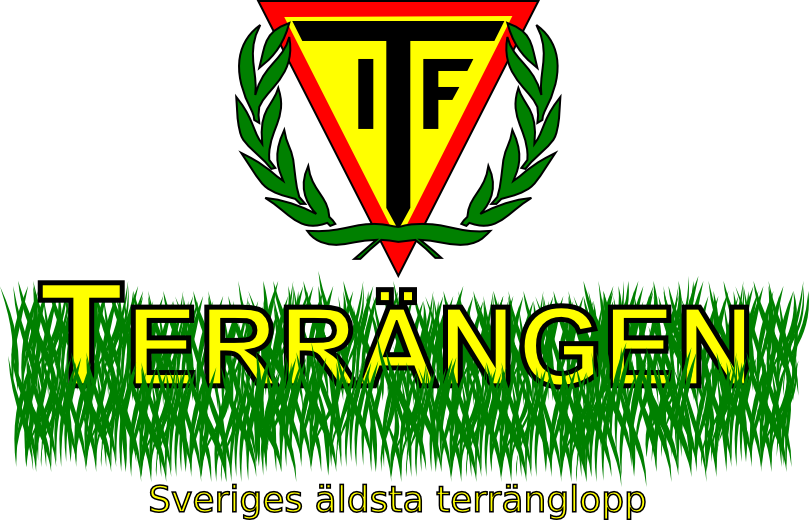                  Välkomna till 91:e TIF-terrängen i Trollhättan                           Söndagen den 8 april 2018                                                   Tävlingen ingår i Furhoffs Långlopps cup        Plats:	TIF:s klubbstuga vid Skogshöjden, Sväng av vid Överby köpcenter. Kör mot Näl. Ta höger i Nälrondellen.  Fortsätt ca 500m sedan vänster mot Skogshöjdens fritidscenter. Nu är du framme.  Finns skyltning från Överby rondellen och Båbergs rondellen samt Näl rondellen och från vår gamla bana vid Knorren. Välkommen. Anmälan/betalning:          Anmälan görs via webbformulär  på adress http://www.thnif.nu/ps-Langlopning.htm senast den 3 april eller på postgiro: 596703-9 betalningen ska vara oss tillhanda senast  3 april. FöreningarKan maila in sina aktiva samtidigt som ni gör betalningen.Anmälningsavgift:	80 kr för sträckorna 1000 m och 2000 m 
140 kr för sträckorna 4000 m och 6000 mEfteranmälan:	Kan göras tills en timme före start mot förhöjd avgift +50/80 kr.Priser:	3 priser i klasserna F/P 10 och äldre. Medaljer till alla klasser upp till 13 år.  Utlottade priser på startnumret i motionsklassen och P/F 8-9 år.	Info:	Finns på Facebook Tif terrängen och på hemsidan www.thnif.nuServering:	På andra våningenFrågor:	                 Peter J  0704416309, Frank  A  0763450863  tiffriidrott@gmail.com 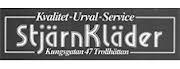 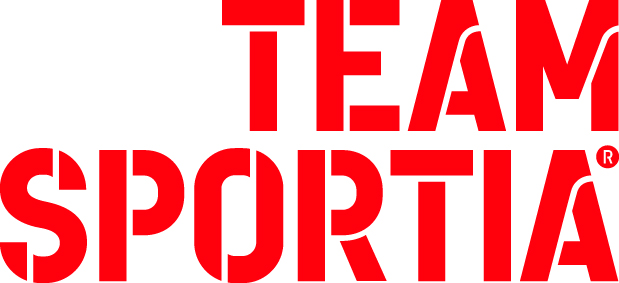 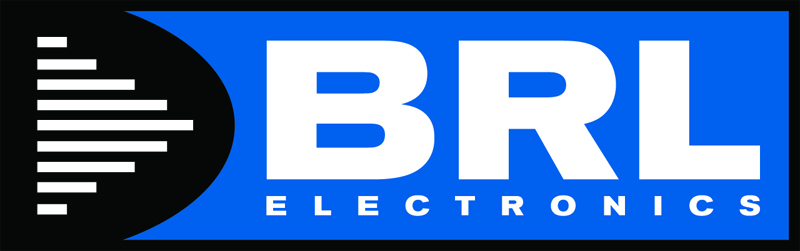 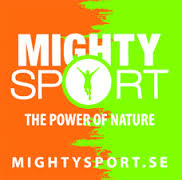 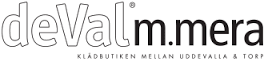 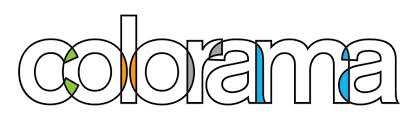 BanlängdKlasser	StarttidKlasser	Starttid1000 mF8, F9 kl 10:00 kl 10:001000 mP8, P9 kl 10.15 kl 10.15 Medaljer Delas ut på prispallen till alla deltagare i klasserna     F8, P8, F9, P9 kl 10.30 kl 10.302000 mF10, F11, F12, F13 kl 10:30 kl 10:302000mP10, P11, P12, P13 kl 10.50 kl 10.504000 mF15, F17, F19, K65, K70, K75, K80, K 85, K motion kl 11:20 kl 11:20PrisutdelningF10, P10, F11, P11, F12, P12, F13, P13 kl 11.30 kl 11.304000 mP15, P17, P19, M65, M70, M75, M80, M85, M motion kl 12:00 kl 12:00PrisutdelningF15-F19+P15-P19 samt alla veteraner som löper i klasserna M/K 65 och äldre kl 12.40 kl 12.406000 mMS, M35, M40, M45, M50, M55, M60, M motion kl 13:00 kl 13:006000 m,       KS, K35, K40, K45, K50, K55, K 60, K motion kl 13.40 kl 13.40PrisutdelningMS samt Alla Veteranklasser män som löper i klasserna M 55 och yngre kl 14.10 kl 14.10PrisutdelningKS samt alla veteranklasser för kvinnor som löper i klasserna K 55 och yngre kl 14.30 kl 14.30